    LEPAC Agenda - November 21st,  2012, 6:30-8:00pm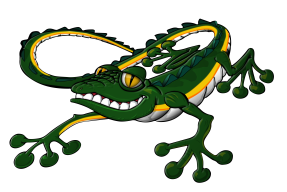 Agenda ItemNotesTimeWelcome and Introductions6:30 Approval of October Minutes6:35 Principal’s Report-7:00ReportsPresident Treasurer Volunteer Coordinator Healthy Schools CoordinatorCOPAC Rep7:00-7:15General Business Annual LEPAC Budget Discussion & ApprovalWinter Holiday EventMovie Night7:15-8:00